Соглашениео неразглашении информации, содержащей персональные данныеЯ, 	,(Ф.И.О.)Проживающий по адресу:_ 	__Паспорт серия_ 	_№	, выданный (кем и когда) 	предупрежден(а) о том, что на период исполнения мною должностных обязанностей по Трудовому договору, заключенному между мною и муниципальным бюджетным дошкольным образовательным учреждением детским садом комбинированного вида №48 города Ставрополя (далее - Оператор), и предусматривающих работу с персональным данным работников/воспитанников/родителей (законных представителей) Оператора мне будет предоставлен доступ к указанной информации.Настоящим добровольно принимаю на себя обязательства: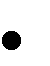 не передавать (в любом виде) и не разглашать третьим лицам и работникам Оператора, не имеющим на это право в силу выполняемых ими должностных обязанностей или в соответствии с решением руководителя Оператора информацию, содержащую персональные данные работников/воспитанников/родителей (законных представителей) Оператора (за исключением собственных данных), которая мне доверена (будет доверена) или станет известной в связи с исполнением должностных обязанностей;в случае попытки третьих лиц или работников Оператора, не имеющих на это право, получить от меня информацию, содержащую персональные данные работников Оператора, немедленно сообщать об этом факте своему непосредственному или (в случае отсутствия непосредственного) вышестоящему руководителю;не использовать информацию, содержащую персональные данные работников/воспитанников/родителей (законных представителей) Оператора, с целью получения выгоды;выполнять требования закона и иных нормативных правовых актов Российской Федерации, а так же внутренних документов Оператора, регламентирующих вопросы защиты интересов субъектов персональных данных, порядка обработки и защиты персональных данных;в течение 1 (Одного) года после прекращения моих прав на допуск к информации, содержащей персональные данные работников/воспитанников/родителей (законных представителей) Оператора (переход на должность, не предусматривающую доступ к персональным данным работников/воспитанников/родителей (законных представителей) Оператора или прекращения Трудового договора), не разглашать и не передавать третьим лицам и неуполномоченным на это работникам Оператора, известную мне информацию, содержащую персональные данные.Я предупрежден (а) о том, что в случае нарушения данного обязательства буду привлечен (а) к дисциплинарной ответственности и/или иной ответственности в соответствии с действующим законодательством Российской Федерации.(Ф.И.О.)	(подпись)«_ 	» 	20 	г.